               Бриф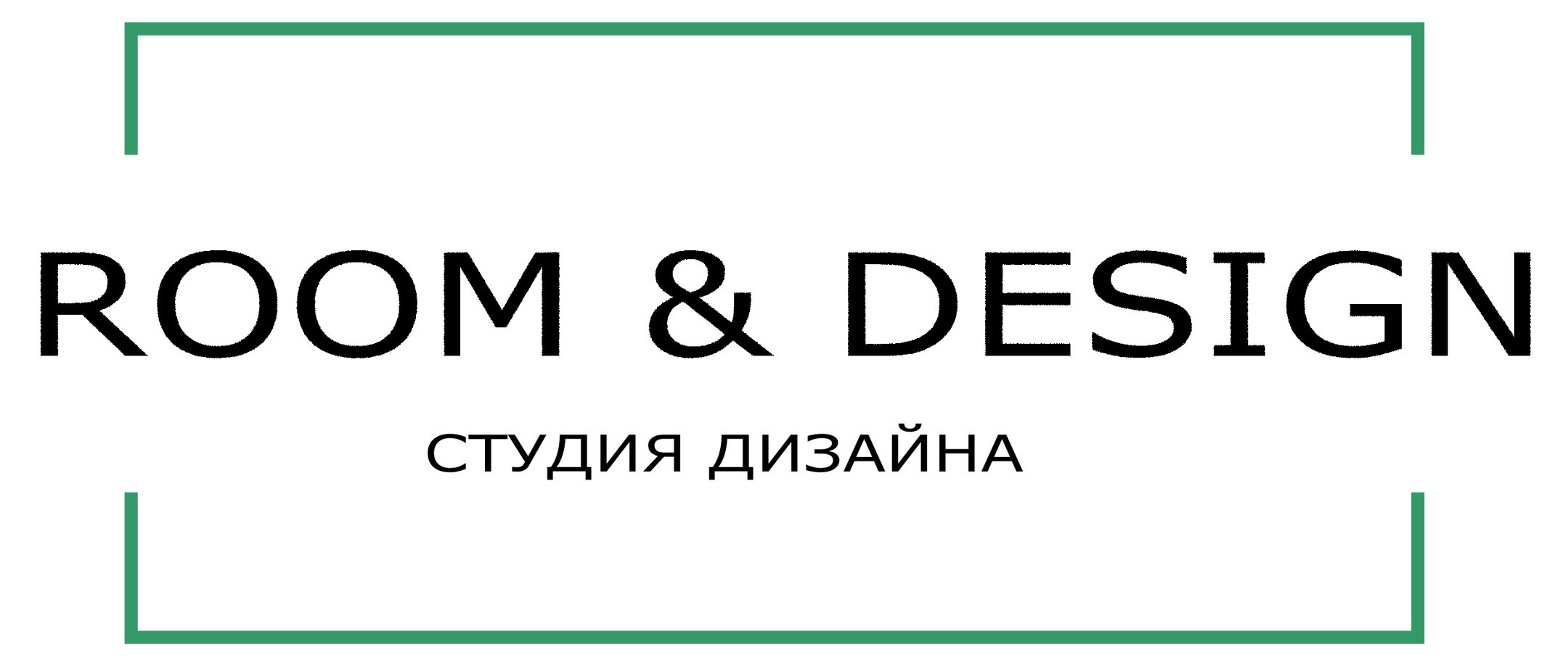                на разработку дизайн-проекта интерьера квартирыАдрес:   ______________________________________________________________________Площадь:  ____________________________________________________________________Количество человек: ___________________________________________________________Домашние питомцы есть? Планируете?: __________________________________________Планировку узакониваем?   Да/Нет_______________________________________________Количество комнат и их зональность:Наполнение комнат:ПОЖЕЛАНИЯ ПО УСТРОЙСТВУ НАПОЛЬНЫХ ПОКРЫТИЙПАРКЕТ                ЛАМИНАТ                    ПРОБКА                           КЕРАМОГРАНИТ                            ПЛИТКАПОЖЕЛАНИЯ ПО ОТДЕЛКЕ СТЕН.ЦВЕТОВЫЕ РЕШЕНИЯ ПО КОМНАТАМ: ПАСТЕЛЬНЫЕ                КОНТРАСТНЫЕ                МОНОТОННЫЕ                                    НЕСКОЛЬКО ТОНОВКРАСКА          ОБОИ           ДЕКОРАТИВНАЯ ШТУКАТУРКА         ДЕКОРАТИВНЫЕ ПАНЕЛИ         МОЗАИКАПРЕДПОЧТЕНИЯ ЦВЕТА:ПОЖЕЛАНЯ ПО ОТДЕЛКЕ ПОТОЛКОВГИПСОКАРТОН                                 ОКРАСКА                                НАТЯЖНОЙ                                РЕЕЧНЫЙПОЖЕЛАНЯ ПО РОЗЕТКАМПРОХОДНЫЕ          МАСТЕ ВЫКЛЮЧАТЕЛЬ        ЮСБ РОЗЕТКИ             РЕГУЛЯТОРЫ            УМНЫЙ ДОМПОЖЕЛАНЯ ПО ОСВЕЩЕНИЮЛЮСТРА                     CПОТЫ                          БРА                       СВЕТОВЫЕ ЛИНИИ                           СОФИТЫТРЕКОВАЯ СИСТЕМА                             ПОДВЕСНЫЕ СВЕТИЛЬНИКИ                    ПОДСВЕТКАТЕПЛЫЙ ПОЛ (зоны):ЭЛЕКТРОКАРНИЗ     Да/НетРАДИАТОРЫ    оставляем/меняемБюджет - КОМНАТЫДА/НЕТ/РАЗДЕЛЬНОКУХНЯ-ГОСТИНАЯСПАЛЬНЯДЕТСКАЯКАБИНЕТСАН.УЗЕЛГАРДЕРОБНАЯ КОМНАТАКЛАДОВАЯКомнатыПожелания по составу мебелиПРИХОЖАЯШкаф купе/створчатыйОбувницаПуфЗеркалоКУХНЯХолодильник: встроенный,отдельностоящийОдностворчатый,двустворчатый,600мм,750мм,800мм,900ммПлита: встроеная,отдельностоящая600х600, количество конфорок на плите_______Духовка: встроенная,с плитойСВЧ: встроенная,отедльностоящаяВытяжка: встроенная отдельностоящаякофеваркаЧайникПосудомоечная машина: 450мм,600ммИзмельчительПолки в кухонной мебели: открытые,закрытыеМойка:одинарная полуторная двойная,врезная, накладная, под столешницуСтолешница: искусственный камень, пластик, под деревоКондиционер ТелевизорГОСТИНАЯМягкая мебель на: 4, 6, 8 персонЖурнальный столикСабвуфер, аудиосистемаДомашний кинотеатр/телевизорКондиционерОбеденный стол на: 2, 4 ,6 персонШторыСПАЛЬНЯКровать: матрас 140/160/180/200Мягкая/Из дереваШкаф купе/створчатыйТумбочкиТуалетный столикКондиционерТелевизорШторы ДЕТСКАЯСпальное место для (мал.девоч.)___лет.Учебное местоШкаф купе/створчатыйХранение игрушек ондиционерТелевизор КАБИНЕТРабочее местоКнижные шкафыКомпьютер стационарныйСАН.УЗЕЛУнитаз(инсталляция)Биде/ Гигеническй душДуш.кабинаВаннаРаковинаПолотенцесушитель электр./водянойВытяжкаСтиральная машинаСушильная машинаВодонагреватель: накопительный/проточный